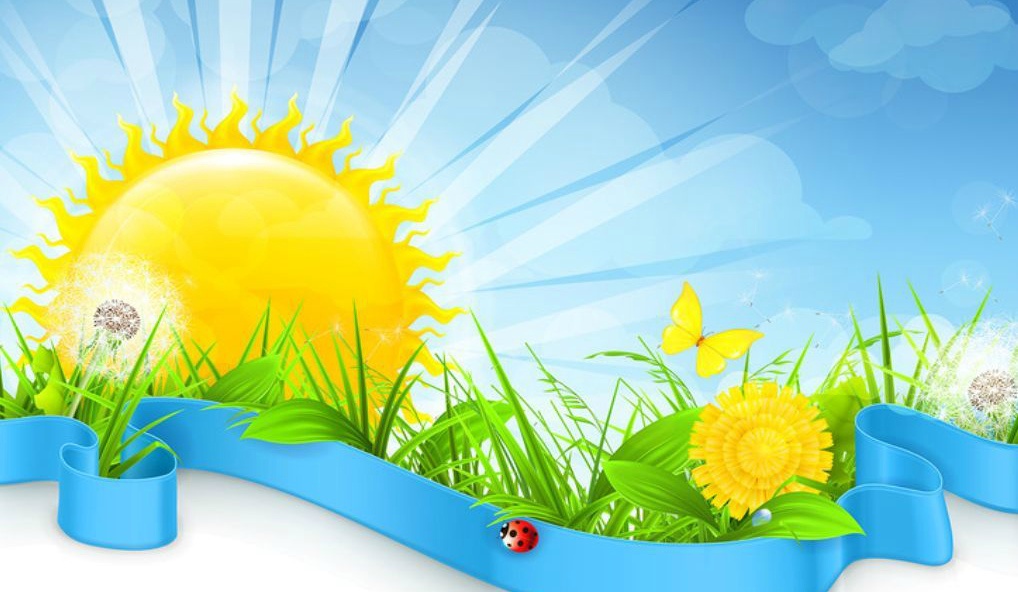 Дорогие ребята!Приглашаем вас в дни летних каникул на онлайн - мероприятия!Вас ждут: игровые и развлекательные программы,литературные викторины,исторические часы,познавательные конкурсы,мультфильмы,призыи много интересного!Дата и времяНаименование мероприятияМесто проведения,https: //УЧРЕЖДЕНИЯ ОБРАЗОВАНИЯ:УЧРЕЖДЕНИЯ ОБРАЗОВАНИЯ:УЧРЕЖДЕНИЯ ОБРАЗОВАНИЯ:01.06 – 07.06Видеоролик «Дети цветы жизни»МАОУ «СОШ № 8», корпус 1https://sh8-krkam.edusite.ru/01.06 – 07.06Всероссийский конкурс «Вечная слава ветеранам»МАОУ «СОШ № 8», корпус 2https://sh8-krkam.edusite.ru/01.06 – 07.06Всероссийский конкурс «Подвиги наших солдат»МАОУ «СОШ № 8», корпус 2https://sh8-krkam.edusite.ru/01.06 – 07.06Всероссийский конкурс «На службе  Отечеству»МАОУ «СОШ № 8», корпус 2https://sh8-krkam.edusite.ru/01.06 – 07.06Окружной фестиваль «Марафон добра»МАОУ «СОШ № 8», корпус 2https://sh8-krkam.edusite.ru/01.06 – 07.06Консультативная беседа с родителями «Дети – наше будущее»МАОУ «СОШ № 8», корпус 2https://sh8-krkam.edusite.ru/01.06 – 07.06Акция «История  Великой Победы в судьбе моей семьи»МАОУ «СОШ № 8», корпус 2https://sh8-krkam.edusite.ru/01.06 – 07.06Просмотр видеороликов «Отцовство – твой главный жизненный проект»МАОУ «СОШ № 8», корпус 2https://sh8-krkam.edusite.ru/01.06 – 07.06Онлайн-фотовыставки: «Здоровая семья – здоровый я!» и «Подари улыбку миру!»МБОУ «СОШ №6»https://sh6-krkam.edusite.ru/01.06 – 07.06Фотоконкурсы (фото семейных фотографий) и конкурсы: «Ловись, рыбка, большая и маленькая»;  Конкурс «Мисс Лето»;  «Страна вежливых»;         «Джентльмен – шоу»МБОУ «СОШ №6»https://sh6-krkam.edusite.ru/01.06-01.07.2020Фото-выставка онлайн «Молодежь за здоровый образ жизни!»МБОУ «СОШ №6»https://sh6-krkam.edusite.ru/01.06-01.07.2020Онлайн-информирование: «Безопасное лето!»МБОУ «СОШ №6»https://sh6-krkam.edusite.ru/01.06-01.07.2020Квест-игра «Удивительное рядом – природа глазами детей»МБОУ «СОШ №6»https://sh6-krkam.edusite.ru/01.06.2020Фестиваль творчества  «День защиты детей»МАОУ «СОШ № 10»https://sh10-krkam.edusite.ru/06.06.2020Фестиваль героев Пушкинских сказок (стихотворения, костюмы)МАОУ «СОШ № 10»https://sh10-krkam.edusite.ru/01.06 – 07.06«Марафон добрых дел»МАОУ «СОШ № 10»https://sh10-krkam.edusite.ru/01.06 – 07.06Выставка творческих работ  «Здравствуй, Лето!»МАОУ «СОШ № 10»https://sh10-krkam.edusite.ru/01.06 – 07.06Фестиваль спорта «Сдаем ГТО дома»МАОУ «СОШ № 10»https://sh10-krkam.edusite.ru/01.06 – 07.06Уроки энергосбережения «Экономим ресурсы»МАОУ «СОШ № 10»https://sh10-krkam.edusite.ru/01.06 – 07.06Путешествие по городам РоссииМАОУ «СОШ № 10»https://sh10-krkam.edusite.ru/01.06 – 07.06Конкурс семейных караоке «Спой со мной»МАОУ «СОШ № 10»https://sh10-krkam.edusite.ru/01.06 – 07.06Конкурс творческих работ «Для наших масок добавим красок»МАОУ «СОШ № 10»https://sh10-krkam.edusite.ru/01.06 – 07.06Выставка рисунков «Дети против насилия!»МАОУ «СОШ № 10»https://sh10-krkam.edusite.ru/01.06 – 07.06Конкурс проектных работ «Профессия моих родителей. Семейные династии»МАОУ «СОШ № 10»https://sh10-krkam.edusite.ru/01.06 – 07.06Ежедневные тренировочные тесты «Развиваем наблюдательность»МАОУ «СОШ № 10»https://sh10-krkam.edusite.ru/01.06 – 07.06Творческий конкурс «Танцевальная семья»МАОУ «СОШ № 10»https://sh10-krkam.edusite.ru/01.06 – 07.06Конкурс кулинарных рецептов «Готовим дома»МАОУ «СОШ № 10»https://sh10-krkam.edusite.ru/01.06.2020Дистанционное мероприятие  « 1 июня- День защиты детей»МБОУ «СОШ № 11»https://sh11-krkam.edusite.ru/04.06.2020Всероссийская онлайн викторина « Знаток ПДД»МБОУ «СОШ № 11»https://sh11-krkam.edusite.ru/01.06 – 07.06Фотомарафон « Мы активные», в рамках месячника антинаркотической направленностиМБОУ «СОШ № 11»https://sh11-krkam.edusite.ru/01.06 – 07.06«Марафон добрых дел»МБОУ «СОШ № 11»https://sh11-krkam.edusite.ru/01.06 – 07.06Фестиваль творчества   «Здравствуй, Лето!»МБОУ «СОШ № 11»https://sh11-krkam.edusite.ru/01.06 – 07.06Фестиваль спорта «Сдаем ГТО дома»МБОУ «СОШ № 11»https://sh11-krkam.edusite.ru/01.06 – 07.06Уроки энергосбережения «Экономим ресурсы»МБОУ «СОШ № 11»https://sh11-krkam.edusite.ru/01.06 – 07.06Онлайн-путешествие по городам РоссииМБОУ «СОШ № 11»https://sh11-krkam.edusite.ru/01.06 – 07.06Конкурс семейных караоке «Спой со мной»МБОУ «СОШ № 11»https://sh11-krkam.edusite.ru/01.06 – 07.06Выставка рисунков «Дети против насилия!»МБОУ «СОШ № 11»https://sh11-krkam.edusite.ru/01.06 – 07.06Ежедневные тренировочные тесты «Развиваем наблюдательность»МБОУ «СОШ № 11»https://sh11-krkam.edusite.ru/01.06 – 07.06Творческий конкурс «Танцевальная семья»МБОУ «СОШ № 11»https://sh11-krkam.edusite.ru/01.06 – 07.06Конкурс кулинарных рецептов «Готовим дома»МБОУ «СОШ № 11»https://sh11-krkam.edusite.ru/01.06.Воспитательное мероприятие «Здравствуй лето» в рамках «Дня защиты детей»МБОУ «КАШ-И»https://sh9-krkam.edusite.ru/02.06.Конкурс рисунков «Счастливое детство»МБОУ «КАШ-И»https://sh9-krkam.edusite.ru/03.06.Викторина «В стране дорожных знаков»МБОУ «КАШ-И»https://sh9-krkam.edusite.ru/04.06.Мастер-класс  « Умелые мастеровые»МБОУ «КАШ-И»https://sh9-krkam.edusite.ru/05.06.Викторина «По сказкам Пушкина»МБОУ «КАШ-И»https://sh9-krkam.edusite.ru/01.06.-03.06.Мастер-класс большого коллажа «Все мы родом из детства»МБОУ «Майская СОШ»https://mai-krkam.edusite.ru/01.06.Изучение памятки «Безопасные каникулы»МБОУ «Майская СОШ»https://mai-krkam.edusite.ru/02.06.Онлайн-исследование уровня знаний обучающихся о здоровом питанииМБОУ «Майская СОШ»https://mai-krkam.edusite.ru/03.06.Изучение памятки «Моя безопасность»МБОУ «Майская СОШ»https://mai-krkam.edusite.ru/04.06.Онлайн-викторина  «Знатокиэкологии»МБОУ «Майская СОШ»https://mai-krkam.edusite.ru/05.06.Дистанционный конкурс чтецов «Читаем Пушкина А. С.»МБОУ «Майская СОШ»https://mai-krkam.edusite.ru/01.06. – 08.06.Большая Летняя Выставка творческих заданий, посвящённая Дню Защиты детейМБОУ «Мысовская СОШ»https://mys-krkam.edusite.ru/01.06 – 07.06Онлайн-лаборатория для всей семьи «Семь Я».МБОУ «Мысовская СОШ»https://mys-krkam.edusite.ru/06.06.2020Викторина «Все о Пушкине»МБОУ «Мысовская СОШ»https://mys-krkam.edusite.ru/01.06 – 07.06Дополнительное образование «Вселенная творчества»МБОУ «Черновская СОШ»https://tch-krkam.edusite.ru/01.06.2020Инструктажи «Безопасные каникулы»МБОУ «Черновская СОШ»https://tch-krkam.edusite.ru/01.06.2020Акция «Ура! У нас каникулы»МБОУ «Стряпунинская СОШ»https://str-krkam.edusite.ru/01.06-06.06Основы правовой грамотности «Подросток и закон»МАОУ СОШ № 2 корпус 2https://sh2-krkam.edusite.ru/01.06 – 07.06Онлайн реализация проекта «Шахматы в школе»МАОУ СОШ № 2 корпус 2https://sh2-krkam.edusite.ru/